ACTA N° 1 COMITÉ CONSULTIVO JUSTICIA JUVENILLugar: Vía ZoomFecha: Martes 22 de marzo de 2022Hora Inicio: 10:00 horas.        Hora Término: 11:00 horasCOLABORADORAS:				EQUIPO SENAMETemario: Palabras de Bienvenida, presentación de cada integrante y del equipo SENAME. Directora NacionalPresentación del contexto del Nuevo Servicio y la estructura del Departamento de Justicia Juvenil. Fabiana Castro (Organigrama del Departamento, se adjunta al final de la presente acta) Levantamiento de nudos en la ejecución por parte de los organismos colaboradores y plan de trabajo. Cecilia SalinasResumen y conclusiones de la actividad. Alexander ChacónIntercambio entre los asistentes:Jaime Vilches solicita se pueda clarificar el rol de los organismos colaboradores participantes, él entiende que este es un espacio para abordar lo que está pasando en el territorio. Manifiesta su preocupación por los temas abordados por el Proyecto de Ley por los cuales ellos han podido opinar ni aportar. En este sentido, sostiene que como OCAs no han tenido ningún rol en las modificaciones y finalmente son ellos los que trabajan operativamente y conocen la realidad. Refiere experiencias históricas similares en los años 80 cuando en conjunto OCAs y SENAME (Seminario de cuatro días con actores intervinientes como UNICEF, Sociedad de Criminología, CEPAL, Carabineros, entre otros) trabajaron para poder enfrentar de manera conjunta los problemas del área (se tomaron acuerdos que en lo operativo tuvieron frutos). En este contexto se muestra preocupado por las modificaciones del Proyecto de Ley y no logra entender el secretismo que hay detrás. Directora Nacional aclara estado de tramitación del Proyecto de Ley, se compromete a remitir el documento original ingresado al Congreso. Además, refiere que en la actualidad es una buena oportunidad para seguir aportando, dado que el proyecto se encuentra en comisión mixta, por tanto, ella puede gestionar que la OCAs puedan exponer sus observaciones. Yerka Aguilera manifiesta preocupación por la nueva licitación PMM, solicitando mayores detalles respecto si la modalidad continúa en los mismos términos, dado que el futuro se ve incierto. (En el chat Felipe Arenas clarifica que la licitación PMM responde a mayores tiempos de duración de convenio y estabilidad de los equipos). Cecilia Salinas señala que es un mecanismo para enfrentar la subatención. Fabiana Castro acota que estos dos temas serán incorporados en el plan de trabajo (implementación del nuevo servicio y oferta asociada) y la licitación de los PMM.Jaime Vilches verbaliza una tendencia decreciente de la cobertura (subatención) y consulta si está planificado trabajar con los entes derivadores, ya que el nudo tiene que ver con Defensoría, Ministerio Público, las policías, la Magistratura y eso debe ser trabajado desde una gestión copular, ya que trasciende al trabajo local que se pueda hacer en la materia. Explicita ejemplos de las líneas programáticas de MCA y PSA, que pueden ser un gran apoyo para los jóvenes, pero a veces los defensores y fiscales se presentan a audiencia sin siquiera conocer a los jóvenes o sus antecedentes, por tanto, hay un incumplimiento de su rol. Milagros Nehgme señala que es una gran oportunidad poder hablar y abordar sólo de temas justicia juvenil y la formalidad de este proceso, señalando que el rol es de consulta y que no son representantes de los OCAs, por tanto, la importancia que se realicen actas públicas. Lo anterior, no implica que se puedan generar espacios colectivos con las otras OCAs (ampliados) para levantar los nudos y opiniones de los demás, esto invita a realizar una asamblea en conjunto con el Servicio.Señala que dentro de los nudos que son importantes: el nuevo servicio, la nueva oferta programática, las subvenciones asociadas a este proyecto (algunas bajas y otras con mayor financiamiento); revisar los procesos de supervisión de los PMM); población migrante en su abordaje técnico (a propósito de los programas en el norte de OPCION); violencia que afecta los territorios en donde se atiende, no sólo a los trabajadores sino a los jóvenes, donde un número de ellos ha  fallecido, hay una especie de naturalización de la muerte y los casos han aumentado notoriamente (solicita poder detenerse y evaluar cómo abordar como Servicio esta situación); sostiene que hay que fortalecer el Medio Libre, toda vez que es la alternativa al cambio, por tanto hay que reforzar las líneas programáticas de MCA, PSA y SBC, sensibilizar a la Defensoría para la toma de decisiones considerando  subatención por falta de derivaciones de jóvenes que necesitan ser derivados (propone como ejemplo realizar seminarios para sensibilizar).  Rafael Mella, refuerza el rol del Consultivo y solicita darle una operatividad y estructura a la reunión, ya que se pasa desde temas de fallecidos a subvención, propone, en esa línea, conocer los temas anticipadamente y que éstos sean remitidos por correo. Señala que sería importante dar un espacio a los programas que se ejecutan al interior de las administraciones directas, mirar la relación con SENDA en términos de oportunidad en la derivación y las dificultades con salud mental. Reforzar la prevención del suicidio, la prevención y la reacción y cómo quedan los equipos frente a un fallecimiento. Asimismo, señala que sería pertinente señalar la continuidad de los programas complementarios en el nuevo Servicio, según su opinión que sería un tremendo error si desaparecen.Propone que para futuras reuniones se pueda compartimentar los temas y abordarlos a partir de esta organización. Por ejemplo, diferenciar a Medio Libre de Privativos de Libertad, otro tema sería el Servicio hoy en día y el Proyecto de Ley.Señala además que al parecer se va a tomar un modelo parecido al que tiene SENDA respecto del financiamiento, sería relevante entonces visualizar las ventajas y desventajas de dicho modelo de manera tal de incorporar todas las variables para no precarizar la subvención (ejemplo asociar el reajuste al IPC afectaría la cobertura y la calidad)Marco Durán muestra preocupación por los programas ASE y PIL en el nuevo Proyecto de Ley. En la actualidad el PIL realiza un trabajo regional, existe una exposición de parte de los profesionales a su integridad y a su estabilidad laboral con el retiro de estos programas. Solicita poder tener mayor respeto por el trabajo que realizan los profesionales. La intervención en un escenario sanitario ha sido muy compleja y negativa, los jóvenes se han malacostumbrado a la intervención telemática y se está reforzando la vuelta a la presencialidad para generar el impacto esperado en la intervención y retomar el vínculo con los jóvenes. En este sentido, señala que ha existido baja cooperación de parte de la Defensoría para este trabajo con los jóvenes, siguen hablando de “ir a firmar” a los programas. Es fundamental retomar el trabajo con los actores del circuito judicial (Defensoría y Ministerio Público) para retomar este trabajo.  Manifiesta su descontento respecto de la Resolución N°0119, ya que plantea que actualmente la subvención es la única forma de subsistencia de los equipos, en este sentido visualiza que hay un castigo al trabajo de los OCA, que son parte de una Política de Estado. Propone que como Servicio se pueda mostrar los resultados y avances de la LRPA para una retroalimentación y no sólo señalar lo negativo. Alex Chacón realiza el cierre y conclusiones: señala que hay distintos niveles de análisis y de respuesta a los temas señalados. Enuncia como temas el nuevo Servicio, la necesidad de conocer en que está el proceso y como el OCA tiene una voz activa y aporta a la discusión, lo que implica bajar la información; Programas multimodales; migrantes; suicidio y fallecimientos.Releva la necesidad de ir programando en lo sucesivo los temas con una metodología que no los diluya, de manera de que puedan tener un resultado concreto, importante que en las reuniones se adviertan avances y cumplimiento de compromisos.Directora Nacional refiere que los temas son de diverso nivel de abordaje y de resolución y, por lo tanto, se generará una propuesta de trabajo, en función de un tema por sesión. Se remitirá una propuesta y calendarización de las temáticas, de manera tal de que los OCAs puedan retroalimentar esta propuesta. Se propone ordenar la estructura de trabajo por dimensiones, ya que algunos temas son más bien consultas, opiniones y sugerencia. Yerka Aguilera señala en el chat que además sea por prioridad. Acuerdos:Revisar horario del Consultivo Se enviará propuesta acta para revisión de los integrantes del Comité ConsultivoSe elaborará propuesta de trabajo para el presente año con los temas planteados en la reunión a revisar los integrantes del Comité Consultivo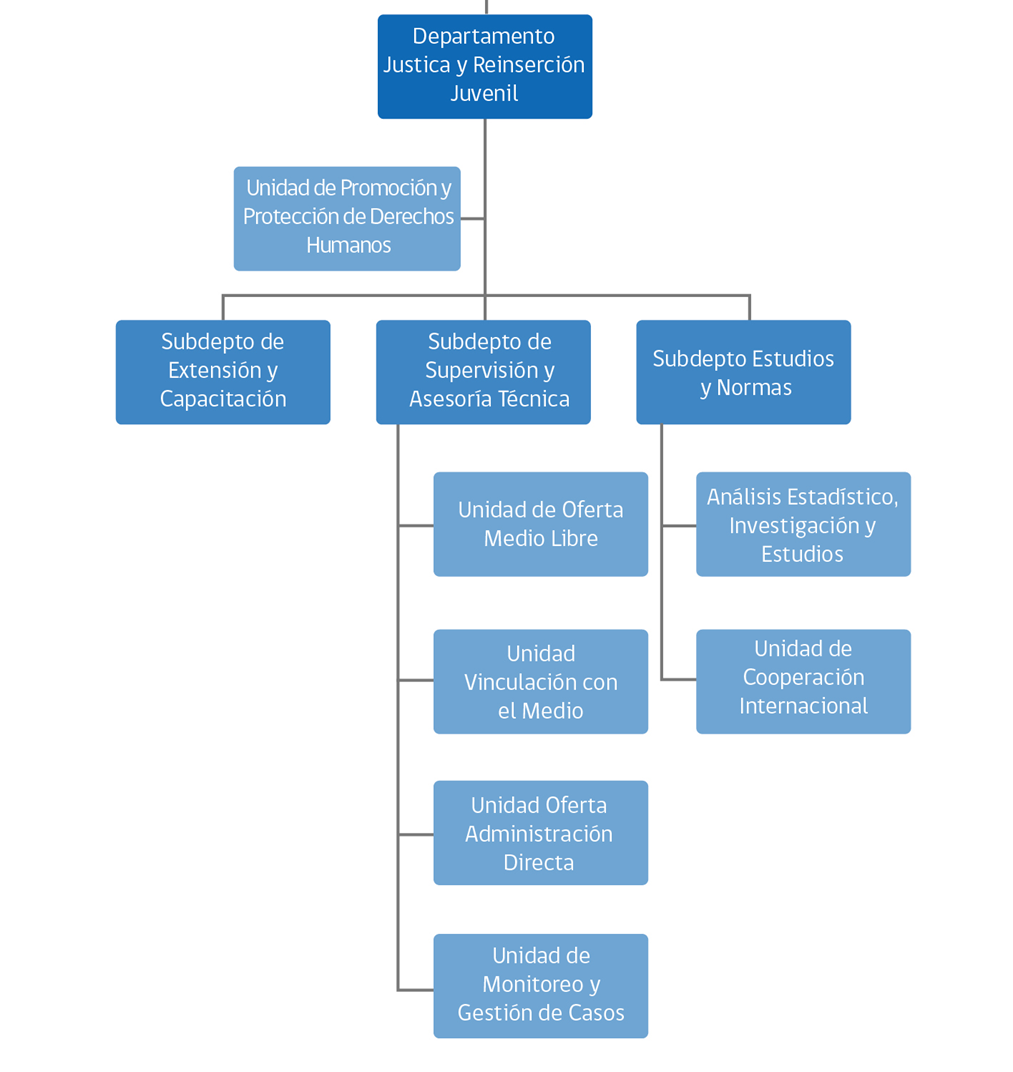 1.- Jaime Vilches, Gerente General ACJ2.- Milagros Nehgme, Subdirectora Corporación OPCION3.- Yerka Aguilera, Directora Ejecutiva Corporación Llequén4.- Rafael Mella, Director Ejecutivo de la Fundación Tierra de Esperanza5.- Marco Durán, Director Ejecutivo Misión Evangélica San Pablo 1.- Rosario Martínez, Directora Nacional 2.- Fabiana Castro, Jefa Depto. Justicia Juvenil3.- Karen Espínola, Coordinadora Subdepto. de Estudios y Normas4.- Alexander Chacón, Coordinador Subdepto. de Asesoría y Supervisión5.- Cecilia Salinas, Coordinadora Unidad de Medio Libre6.- Patricia Vera, Coordinadora Unidad de Monitoreo y Gestión de Casos7.- Virginia Mella, Profesional de Línea Unidad de Medio Libre8.- Felipe Arenas, Profesional de Línea Unidad de Medio Libre9.- Marcela Zarzar, Profesional de Línea Unidad de Medio Libre